  Направление 41.06.01 Политические науки и регионоведение с направленностью 23.00.01 Теория и философия политики, история и методология политической науки НазваниеПолитические науки и регионоведение Степень: преподаватель-исследовательСрок обучения: 3 годаФорма обучения: очнаяЯзык обучения: русскийАккредитация: государственнаяОписание (программы):Целью программы является формирование универсальных, общепрофессиональных и профессиональных компетенций, обеспечивающих выпускникам необходимый объем знаний о главных парадигмах и ключевых методах политической науки; структуре и функциях основных политических институтов; закономерностях политических процессов в России и за рубежом; технологиях избирательного процесса и обеспечения национальной безопасности.Вы получите подготовку в области общественно-политических отношений, Опыт научной, преподавательской и организационно-управленческой деятельности,    навыки научно-исследовательской деятельность в области теория и философии политики, истории и методологии политической науки, а также в сфере политических институтов, процессов и технологий;преподавательской деятельности организационно-управленческой и проектной (консультативной, исследовательской и аналитической) деятельность в сфере политических институтов, процессов и технологий.Базовые курсы Философия науки.История политической науки.Иностранный язык (Английский).Главные парадигмы политической науки..Специальные дисциплины Феномен «Русской власти».Сетевое управление в современном политическом процессе.Современная политика РФ в сфере обеспечения национальной безопасности.Направления научно-исследовательской деятельности Политические концепты и идеологии.История современной политической мысли.Политический медиа-дискурс.Нациестроительство и национализм на постсоветском пространстве.         Выпускники программы смогут работать: Преподавателями высшей школы;Научными работниками;Специалистами по сопровождению деятельности политических партий и общественных движений;специалистами государственных органов;советниками в органах власти различных уровней;политическими обозревателями;экспертами.в учреждениях высшего образования;в академических и ведомственных научно-исследовательских организациях;Контакты руководителя программы:Макаренко Виктор Павловичдоктор политических наук, доктор философских наук, профессор, главный научный сотрудник Центра политической концептологии.  заслуженный деятель науки Российской Федерации.Тел. 8 (928) 9015337E-mail:vpmakarenko@sfedu.ruПерсональная страница:https://sfedu.ru/person/vpmakarenkoПерсональная страница на английском:https://sfedu.ru/en/person/vpmakarenkoпрофиль Scopus/WoS (или ссылка) Author ID (РИНЦ): 73057
Researcher ID (WoS): S-1965-2016
Author ID (SCOPUS): 57195803598Фотография руководителя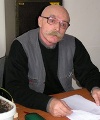 